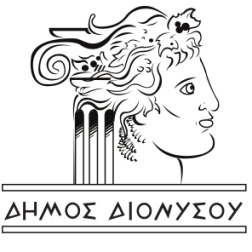 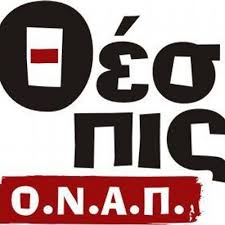 ΔΙΟΝΥΣΙΑ 2016Καλοκαιρινό Πολιτιστικό ΦεστιβάλΑ’ Κύκλος  Εκδηλώσεων«Παράδοση και Πολιτισμός»ΑΓΙΟΣ ΣΤΕΦΑΝΟΣ Δευτέρα 20 Ιουνίου: Ιστορικό Εκκλησάκι Αγίας Τριάδας Παραδοσιακή πανήγυρη. Παρασκευή 1 & Σάββατο 2 Ιουλίου, ώρα 9.00 μ.μ : Πολιτιστικό Κέντρο Αγίου ΣτεφάνουΘεατρικές παραστάσεις με τίτλο «Μονόπρακτα του Τσέχωφ» από το Θεατρικό Εργαστήρι Νέων του ΟΝΑΠ «Θέσπις». Σάββατο 2 Ιουλίου, ώρα 8.30 μ.μ. : 1ο Δημοτικό Σχολείο Αγίου Στεφάνου5ο Φεστιβάλ Παραδοσιακών Χορών των τμημάτων του  Ο.Ν.Α.Π «ΘΕΣΠΙΣ». ΑΝΟΙΞΗ19,20,24,25,26,27  Ιουνίου και 1,3 & 4 Ιουλίου, ώρα  9.00  μ.μ.: Ανοιχτό Θέατρο Λυκείου Άνοιξης Θεατρικές  παραστάσεις του έργου  «Παραμύθι χωρίς όνομα», του Ιάκωβου Καμπανέλη,σε σκηνοθεσία του Νίκου Ψαρρά, από τη Θεατρική Ομάδα «ΘΕΣΠΙΣ» Σκηνή Άνοιξης. Πέμπτη 23 Ιουνίου, ώρα  9.00 μ.μ.: Πλατεία Ηρώου Δημοτικής Ενότητας ΆνοιξηςΑναβίωση εθίμου του Άι Γιάννη του Κλήδονα. ΔΙΟΝΥΣΟΣ (παλιός σταθμός τρένου)Πέμπτη 23 Ιουνίου : Θεατρική Παράσταση «ΚωμΟΔΥΣΣΕΙΑ» από το Γυμνάσιο Άνοιξης.Παρασκευή 24 Ιουνίου:1o Φεστιβάλ Παραδοσιακών Χορών Διονύσου.Σάββατο 25 Ιουνίου : 3ο Χορωδιακό Φεστιβάλ Σεμέλης Διονύσου.Κυριακή 26 Ιουνίου : Συναυλία με τον Βασίλη Λέκκα.Δευτέρα 27 Ιουνίου:  Mουσικοχορευτική παράσταση με λαϊκά, ρεμπέτικα και νησιώτικα τραγούδια.Τρίτη 28 Ιουνίου : Θεατρική παράσταση  με το έργο «ΘΕΣΠΙΣ», του Κωνσταντίνου Μπούρα.Τετάρτη 29 Ιουνίου : Επιδείξεις των πολιτιστικών και αθλητικών τμημάτων  της Δ.Ε.  Διονύσου.Πέμπτη 30 Ιουνίου: Θεατρική παράσταση «Ο θάνατος του Ευρυπίδη», του Κωνσταντίνου Μπούρα. Παρασκευή 1 Ιουλίου: Mουσική βραδιά αφιερωμένη στον Στέλιο Καζαντίδη.Όλες οι εκδηλώσεις στον Διόνυσο  (παλιός σταθμός τρένου)  ξεκινούν στις 8.30 μ.μ εκτός από το 3ο χορωδιακό Φεστιβάλ Σεμέλης Διονύσου που ξεκινά στις 8.00 μ.μ.ΔΡΟΣΙΑ 24,25,26 Ιουνίου, ώρα  7.00 – 9.30 μ.μ.: Πολιτιστικό Κέντρο ΔροσιάςΟμαδική Έκθεση Ζωγραφικής και Αγιογραφίας των ενηλίκων τμημάτων του ΟΝΑΠ «Θέσπις». («Δροσοβραδιές» στην πλατεία Κορολή)Παρασκευή 8 Ιουλίου, ώρα 8.30 μ.μ.: Θέατρο Σκιών (παραδοσιακός καραγκιόζης).Σάββατο 9 Ιουλίου, ώρα 9.00 μ.μ : Βραδιά με τραγούδια και  ποντιακούς χορούς από το Σύλλογο Ποντίων Δροσιάς και με θρακιώτικους χορούς από το Καλλιτεχνικό Εργαστήρι Μελισσίων. Κυριακή 10 Ιουλίου ώρα 9.00 μ.μ. : Μουσική βραδιά με λαϊκά και νησιώτικα τραγούδια.ΚΡΥΟΝΕΡΙ Σάββατο 18 Ιουνίου, 7.30 μ.μ. :  Πολιτιστικό Κέντρο ΚρυονερίουΣυναυλία των τμημάτων της Μουσικής Σχολής Κρυονερίου.Παρασκευή 24 Ιουνίου, ώρα 7.30 μ.μ.: Πολιτιστικό Κέντρο ΚρυονερίουΜουσική βραδιά κιθάρας από τη  Μουσική Σχολή Κρυονερίου. Παρασκευή 24 Ιουνίου, ώρα 9.00 μ.μ.: Σταυροδρόμι Αγίου Παντελεήμονος και ΦιλελλήνωνΑναβίωση εθίμου του Άι Γιάννη του Κλήδονα από τον  Πολιτιστικό Σύλλογο Γυναικών Κρυονερίου.Κυριακή 26 Ιουνίου, ώρα 8.30 μ.μ.: Πολιτιστικό Κέντρο ΚρυονερίουΣυναυλία παιδικής χορωδίας Δήμου Διονύσου.Σάββατο 9 Ιουλίου, ώρα 9.00 μ.μ.: Άλσος Αγίας Άννης 20ο Φεστιβάλ Ελληνικών Χορών αφιερωμένο στον Μικρασιάτικο Ελληνισμό, από τον Πολιτιστικό Σύλλογο Γυναικών Κρυονερίου.Τετάρτη 27 Ιουλίου :  Πλατεία Νικολάου ΠλαστήραΠαραδοσιακή πανήγυρη προς τιμήν του πολιούχου Κρυονερίου Αγίου Παντελεήμονος.ΡΟΔΟΠΟΛΗΠαρασκευή 17 Ιουνίου, ώρα 9.00 μ.μ. : Δημοτικό Σχολείο Ροδόπολης. Ετήσια μουσικοχορευτική πολιτιστική εκδήλωση του Συλλόγου «Το Ρόδο». ΣΤΑΜΑΤΑΣάββατο 6 Αυγούστου: Eκκλησία Μεταμόρφωσης του Σωτήρος Παραδοσιακή πανήγυρη.ΟΛΕΣ ΟΙ ΕΚΔΗΛΩΣΕΙΣ ΕΧΟΥΝ ΕΛΕΥΘΕΡΗ ΕΙΣΟΔΟ